Family & Friends TestJune 2023Count of overall, how was your experience with our service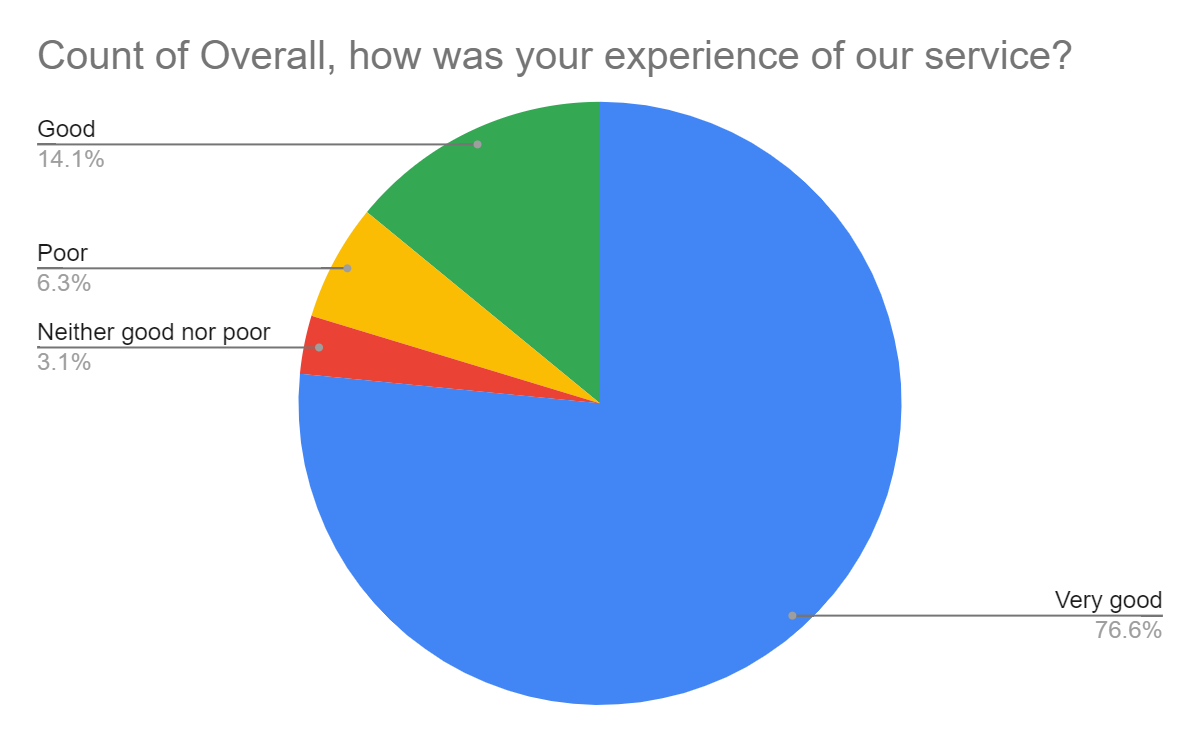 Satisfaction Score: 90.62%